Wearable cockpit worksheet Use the template below to start your mind map. Alter and add as needed but try to include as much detail as possible.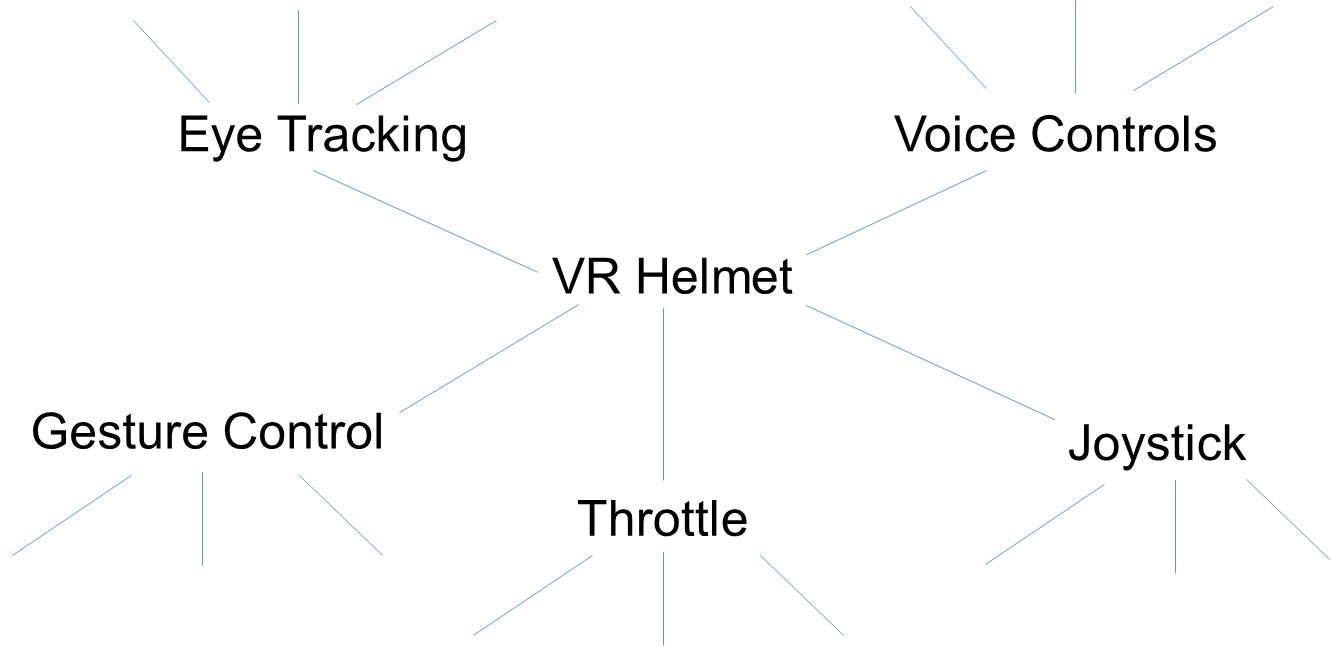 Design Idea for the virtual cockpit displayDesigning the HelmetUse the templates of faces to help you design your wearable cockpit helmetAnnotate your idea – what materials will be needed? What does each part do? How does it connect with the user?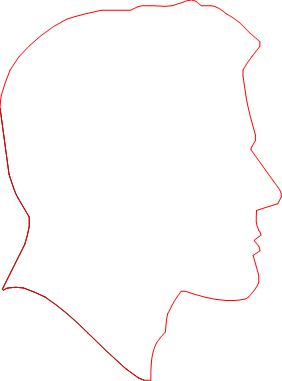 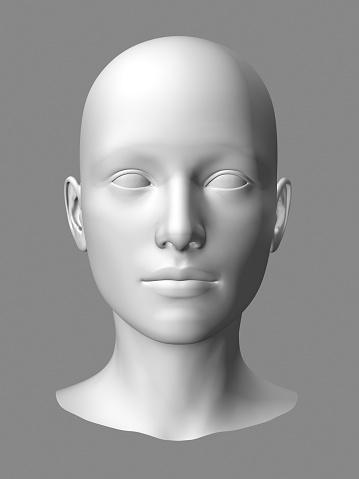 EvaluationWhat went well?What could be improved?What are you most proud of?What makes your design special/unique? What is its USP (unique selling point?)Specification pointIncluded ( or )ReasonJoystickThrottleEye ControlGesture ControlVoice Control